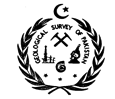 Government of PakistanMinistry of Energy (Petroleum Division)Geological Survey of PakistanSITUATIONS VACANTSITUATIONS VACANTApplications are invited from suitable candidates to fill the following regular posts in the Geological Survey of Pakistan: - Applications are invited from suitable candidates to fill the following regular posts in the Geological Survey of Pakistan: - S. No.Name of Post with BPSNo. of postsQualification & experience requiredDomicileDomicileAge limitAssistant (BPS-15)05Graduate.06 week Basic IT Training Course (including MS Office) conducted by NITBPunjab (Merit)0318-28 yearsAssistant (BPS-15)05Graduate.06 week Basic IT Training Course (including MS Office) conducted by NITBSindh (R) (Merit)0118-28 yearsAssistant (BPS-15)05Graduate.06 week Basic IT Training Course (including MS Office) conducted by NITBSindh (U) (Merit)0118-28 yearsStenotypist (BPS-14)07Intermediate.A minimum speed of 80/40 wpm in shorthand/ typing respectively.Must be Computer literate. Punjab (Merit)03Sindh (R) Merit01	Sindh (R)(Women)01KPK (women)01Balochistan (Merit)01Punjab (Merit)03Sindh (R) Merit01	Sindh (R)(Women)01KPK (women)01Balochistan (Merit)0118-25 yearsSurveyor (BPS-11)03Three years Diploma in Civil Engineering/ Surveying from a recognized institute.Punjab (Women)0118-25 yearsSurveyor (BPS-11)03Three years Diploma in Civil Engineering/ Surveying from a recognized institute.Sindh (R) (Merit)0118-25 yearsSurveyor (BPS-11)03Three years Diploma in Civil Engineering/ Surveying from a recognized institute.KPK (Merit)0118-25 yearsField Assistant (BPS-14)02Degree in GeologyPunjab (Women)0118-25 yearsField Assistant (BPS-14)02Degree in GeologySindh (U) (Merit)0118-25 yearsPhotographer (BPS-13)01Matriculation.Five years experience of photography, printing, enlarging, document printing, microphotography and operation of movie projectors.Punjab (Merit)0118-25 yearsLibrarian (BPS-9) 01Diploma in Library science from a recognized institution.Two years practical experience in an organized Library. Relaxable in case of candidates having degree in Library sciencePunjab (Merit)0118-25 yearsAccounts Assistant (BPS-9)20I.Com with two years experience in Accounts and Budget works or Matriculation with five year experience in accounts and Budget works in a Government / Semi Government Organization.Merit (All Pakistan)0218-25 yearsAccounts Assistant (BPS-9)20I.Com with two years experience in Accounts and Budget works or Matriculation with five year experience in accounts and Budget works in a Government / Semi Government Organization.Punjab (Merit)0918-25 yearsAccounts Assistant (BPS-9)20I.Com with two years experience in Accounts and Budget works or Matriculation with five year experience in accounts and Budget works in a Government / Semi Government Organization.Punjab (Woman)0118-25 yearsAccounts Assistant (BPS-9)20I.Com with two years experience in Accounts and Budget works or Matriculation with five year experience in accounts and Budget works in a Government / Semi Government Organization.Sindh (R) (Merit)0218-25 yearsAccounts Assistant (BPS-9)20I.Com with two years experience in Accounts and Budget works or Matriculation with five year experience in accounts and Budget works in a Government / Semi Government Organization.Sindh (U) (Merit)0218-25 yearsAccounts Assistant (BPS-9)20I.Com with two years experience in Accounts and Budget works or Matriculation with five year experience in accounts and Budget works in a Government / Semi Government Organization.KPK (Merit)0218-25 yearsAccounts Assistant (BPS-9)20I.Com with two years experience in Accounts and Budget works or Matriculation with five year experience in accounts and Budget works in a Government / Semi Government Organization.Balochistan (Merit)0118-25 yearsAccounts Assistant (BPS-9)20I.Com with two years experience in Accounts and Budget works or Matriculation with five year experience in accounts and Budget works in a Government / Semi Government Organization.FATA (Merit)0118-25 yearsU.D.C (BPS-11)04Intermediate. 03 week Basic IT Training Course (including MS Office) conducted by NITBMerit (all Pakistan)0118-25 yearsU.D.C (BPS-11)04Intermediate. 03 week Basic IT Training Course (including MS Office) conducted by NITBPunjab (Merit)0218-25 yearsU.D.C (BPS-11)04Intermediate. 03 week Basic IT Training Course (including MS Office) conducted by NITBFATA0118-25 yearsL.D.C. (BPS-9)07Matric.A minimum typing speed of 30 w.p.m.03 week Basic IT Training Course (including MS Office) conducted by NITBPunjab (Merit)0418-25 yearsL.D.C. (BPS-9)07Matric.A minimum typing speed of 30 w.p.m.03 week Basic IT Training Course (including MS Office) conducted by NITBSindh (R)(Women)0118-25 yearsL.D.C. (BPS-9)07Matric.A minimum typing speed of 30 w.p.m.03 week Basic IT Training Course (including MS Office) conducted by NITBKPK (Merit) 0118-25 yearsL.D.C. (BPS-9)07Matric.A minimum typing speed of 30 w.p.m.03 week Basic IT Training Course (including MS Office) conducted by NITBFATA0118-25 yearsLaboratory Assistant (BPS-7)02Intermediate in Science with Chemistry.Punjab (Merit) 0118-25 yearsLaboratory Assistant (BPS-7)02Intermediate in Science with Chemistry.Punjab (Minorities) 0118-25 yearsGeologic Illustrator  Grade-II (BPS-6)02Matriculation.02 years experience in drawing work, relaxable in case of candidates possessing diploma in Draftsmanship.Punjab (Merit)0118-25 yearsGeologic Illustrator  Grade-II (BPS-6)02Matriculation.02 years experience in drawing work, relaxable in case of candidates possessing diploma in Draftsmanship.Sindh (R) (Merit)0118-25 yearsDraftsmen Grade-II (BPS-6)03Matriculation.02 years experience in drawing work, relaxable in case of candidates possessing diploma in DraftsmanshipMerit (All Pakistan)0118-25 yearsDraftsmen Grade-II (BPS-6)03Matriculation.02 years experience in drawing work, relaxable in case of candidates possessing diploma in DraftsmanshipPunjab (Merit)0118-25 yearsDraftsmen Grade-II (BPS-6)03Matriculation.02 years experience in drawing work, relaxable in case of candidates possessing diploma in DraftsmanshipSindh (U) (Merit)0118-25 yearsDrilling Assistant Grade-II (BPS-7)10Matriculation with Science.Sound Physique and capability of doing hard manual labour.Merit (All Pakistan)0118-25 yearsDrilling Assistant Grade-II (BPS-7)10Matriculation with Science.Sound Physique and capability of doing hard manual labour.Punjab (Merit)0318-25 yearsDrilling Assistant Grade-II (BPS-7)10Matriculation with Science.Sound Physique and capability of doing hard manual labour.Punjab (Women)0218-25 yearsDrilling Assistant Grade-II (BPS-7)10Matriculation with Science.Sound Physique and capability of doing hard manual labour.Sindh (R)(Women)0118-25 yearsDrilling Assistant Grade-II (BPS-7)10Matriculation with Science.Sound Physique and capability of doing hard manual labour.KPK (Merit) 0118-25 yearsDrilling Assistant Grade-II (BPS-7)10Matriculation with Science.Sound Physique and capability of doing hard manual labour.KPK (Women)0118-25 yearsDrilling Assistant Grade-II (BPS-7)10Matriculation with Science.Sound Physique and capability of doing hard manual labour.Balochistan(Women)0118-25 yearsMuseum Attendant (BPS- 6)01Matriculation with science.Ability to type at 25 wpm.Punjab (Merit)0118-25 yearsVehicle Mechanic  (BPS-3) 01Three years practical experience in Auto repairs and overhauling of petrol engines with knowledge of wear limits and replacement standards for parts.Punjab (Women)0118-25 yearsFitter Mate (BPS-3)07Ability to read and write English and to identify various tools and major parts of vehicles and other equipmentMerit (All Pakistan)01Punjab (Merit) 03Punjab (Women)01Sindh (U) (Merit)01KPK (Merit)01Merit (All Pakistan)01Punjab (Merit) 03Punjab (Women)01Sindh (U) (Merit)01KPK (Merit)0118-25 yearsCushion Maker and Upholster (BPS-3)01Three years experience in the trade.Punjab (Merit)0118-25 yearsStore Helper (BPS-3)01Matriculation.KPK (Merit)0118-25 yearsSection Cutter (BPS-2)03Ability to read and write English.Experience/ aptitude in rock cutting and section making.Balochistan0218-25 yearsSection Cutter (BPS-2)03Ability to read and write English.Experience/ aptitude in rock cutting and section making.Karachi0118-25 yearsKhalasi (BPS-1)01Primary PassBalochistan0118-25 yearsBearer (BPS-1)02Primary PassBalochistan0218-25 yearsCleaner (BPS-1)09Primary pass with LTV driving license.Balochistan0118-25 yearsCleaner (BPS-1)09Primary pass with LTV driving license.Punjab0218-25 yearsCleaner (BPS-1)09Primary pass with LTV driving license.Sindh 0318-25 yearsCleaner (BPS-1)09Primary pass with LTV driving license.Islamabad (ICT)0218-25 yearsCleaner (BPS-1)09Primary pass with LTV driving license.KPK0118-25 yearsChowkidar (BPS-1)06Primary PassBalochistan0518-25 yearsChowkidar (BPS-1)06Primary PassIslamabad (ICT)0118-25 yearsNaib Qasid (BPS-1)22Primary PassBalochistan0518-25 yearsNaib Qasid (BPS-1)22Primary PassSindh0518-25 yearsNaib Qasid (BPS-1)22Primary PassPunjab0418-25 yearsNaib Qasid (BPS-1)22Primary PassAJK0218-25 yearsNaib Qasid (BPS-1)22Primary PassKPK0618-25 yearsMali (BPS-1)01Primary PassIslamabad (ICT)0118-25 yearsSweeper (BPS-1)01Primary PassBalochistan0118-25 yearsHOW TO APPLYHOW TO APPLYThe candidates who fulfill the above mentioned conditions against the posts may send their particulars on enclosed form, which must reach to the undersigned with in fifteen (15) days of the publication of the advertisement. Post applied for must be mentioned clearly on the top right corner of envelop.Incomplete application forms, unsigned or received after due date will not be entertained.Application form can be downloaded from GSP’s website www.gsp.gov.pk TERMS AND CONDITIONSTERMS AND CONDITIONSThe Government servants should apply through proper channel or submit the NOC from concerned department along with application.All the Candidates applying for the above-mentioned post(s) shall be entitled to an upper age relaxation of five years in the maximum age limit given above as per Establishment Divisions' SRO 586(1)/99, dated 18-05-1999, and F.9/2/91-R.5, dated 28-11-2000. This relaxation shall be over and above any other relaxation in age limit, if admissible under the rulesRelaxation in upper age limit will be admissible for 03 years as per rules to candidates belonging to Sindh (R), Balochistan Scheduled Castes, Buddhist Community, Recognized tribes of Tribal Areas, Azad Kashmir and Northern Areas. 2% posts are reserved for disabled candidates subject to production of disability certificate issued from concerned authority.The candidates will have to produce original educational certificates/ documents at the time of test/ interview (Copies of certificates need not be attached with application forms).Only sort listed candidates on the basis of eligibility/ suitability will be called for test/interview. The Department reserves the right to increase/ decrease the number of posts, subject to their availability.No TA/DA will be admissible for attending test/interview.The selected candidates can be posted at GSP, Headquarters Office, Quetta.DIRECTOR (HEADQUARTERS)Geological Survey of Pakistan, P.O. Box No. 15, Sariab Road, Quetta. Ph: 0819211021DIRECTOR (HEADQUARTERS)Geological Survey of Pakistan, P.O. Box No. 15, Sariab Road, Quetta. Ph: 0819211021APPLICATION FORMAPPLICATION FORMAPPLICATION FORMAPPLICATION FORMAPPLICATION FORMAPPLICATION FORMAPPLICATION FORMAPPLICATION FORMAPPLICATION FORMAPPLICATION FORMAPPLICATION FORMAPPLICATION FORMAPPLICATION FORMAPPLICATION FORMAPPLICATION FORMAPPLICATION FORMAPPLICATION FORMAPPLICATION FORMPost applied for :Post applied for :Post applied for :Post applied for :BPS: 			BPS: 			Name:Name:Name:Name:Father’s/ Husband’s nameFather’s/ Husband’s nameFather’s/ Husband’s nameFather’s/ Husband’s nameDate of Birth:				Date of Birth:				Date of Birth:				Date of Birth:				Date of Birth:				CNIC No:								CNIC No:								CNIC No:								CNIC No:								CNIC No:								CNIC No:								CNIC No:								CNIC No:								CNIC No:								CNIC No:								CNIC No:								CNIC No:								CNIC No:								CNIC No:								CNIC No:								CNIC No:								Age (on closing date)Age (on closing date)Years			Years			Years			Years			Years			Months 			Months 			Months 			Months 			Months 			Months 			Months 			Days 			Days 			Days 			Days 			Domicile (District)Domicile (District)Province Province Province Province Postal Address:Postal Address:Permanent Address:Permanent Address:Contact No. Office:Contact No. Office:Res: 				Res: 				Res: 				Res: 				Res: 				Res: 				Res: 				Mobile:					Mobile:					Mobile:					Mobile:					Mobile:					Mobile:					Gender:Gender:Religion:Religion:Religion:Email address:Email address:Place of test/interviewPlace of test/interviewQuetta, Karachi, Lahore, Islamabad & PeshawarQuetta, Karachi, Lahore, Islamabad & PeshawarQuetta, Karachi, Lahore, Islamabad & PeshawarQuetta, Karachi, Lahore, Islamabad & PeshawarQuetta, Karachi, Lahore, Islamabad & PeshawarQuetta, Karachi, Lahore, Islamabad & PeshawarQuetta, Karachi, Lahore, Islamabad & PeshawarQuetta, Karachi, Lahore, Islamabad & PeshawarQuetta, Karachi, Lahore, Islamabad & PeshawarQuetta, Karachi, Lahore, Islamabad & PeshawarQuetta, Karachi, Lahore, Islamabad & PeshawarQuetta, Karachi, Lahore, Islamabad & PeshawarQuetta, Karachi, Lahore, Islamabad & PeshawarQualification:Qualification:Qualification:Qualification:Qualification:Qualification:Qualification:Qualification:Qualification:Qualification:Qualification:Qualification:Qualification:Qualification:Qualification:Qualification:Qualification:Qualification:Qualification:Qualification:Qualification:Certificate/DegreeCertificate/DegreePassing YearPassing YearPassing YearPassing YearMarks obtained/out ofMarks obtained/out ofMarks obtained/out ofMarks obtained/out ofMarks obtained/out ofMarks obtained/out ofMarks obtained/out ofDiv/GradeDiv/GradeDiv/GradeBoard/UniversityBoard/UniversityBoard/UniversityBoard/UniversityBoard/UniversityExperienceExperienceExperienceExperienceExperienceExperienceExperienceExperienceExperienceExperienceExperienceExperienceExperienceExperienceExperienceExperienceExperienceExperienceExperienceExperienceExperienceS #Name of office/ organizationName of office/ organizationPostPostPostPostExperienceExperienceExperienceExperienceExperienceExperienceExperienceExperienceExperienceExperienceExperienceExperienceExperienceMain DutiesS #Name of office/ organizationName of office/ organizationPostPostPostPostFromFromToToToTotal period servedTotal period servedTotal period servedTotal period servedTotal period servedTotal period servedTotal period servedTotal period servedMain DutiesShorthand/Typing & Computer Literacy (where applicable)								Shorthand/Typing & Computer Literacy (where applicable)								Shorthand/Typing & Computer Literacy (where applicable)								Shorthand/Typing & Computer Literacy (where applicable)								Shorthand/Typing & Computer Literacy (where applicable)								Shorthand/Typing & Computer Literacy (where applicable)								Shorthand/Typing & Computer Literacy (where applicable)								Shorthand/Typing & Computer Literacy (where applicable)								Shorthand/Typing & Computer Literacy (where applicable)								Shorthand/Typing & Computer Literacy (where applicable)								Shorthand/Typing & Computer Literacy (where applicable)								Shorthand/Typing & Computer Literacy (where applicable)								Shorthand/Typing & Computer Literacy (where applicable)								Shorthand/Typing & Computer Literacy (where applicable)								Shorthand/Typing & Computer Literacy (where applicable)								Shorthand/Typing & Computer Literacy (where applicable)								Shorthand/Typing & Computer Literacy (where applicable)								Shorthand/Typing & Computer Literacy (where applicable)								Shorthand/Typing & Computer Literacy (where applicable)								Shorthand/Typing & Computer Literacy (where applicable)								Shorthand/Typing & Computer Literacy (where applicable)								Declaration: I hereby undertake that information provided by me is correct to the best of my knowledge. I am also aware that any false information will lead to disqualification of my candidature.Declaration: I hereby undertake that information provided by me is correct to the best of my knowledge. I am also aware that any false information will lead to disqualification of my candidature.Declaration: I hereby undertake that information provided by me is correct to the best of my knowledge. I am also aware that any false information will lead to disqualification of my candidature.Declaration: I hereby undertake that information provided by me is correct to the best of my knowledge. I am also aware that any false information will lead to disqualification of my candidature.Declaration: I hereby undertake that information provided by me is correct to the best of my knowledge. I am also aware that any false information will lead to disqualification of my candidature.Declaration: I hereby undertake that information provided by me is correct to the best of my knowledge. I am also aware that any false information will lead to disqualification of my candidature.Declaration: I hereby undertake that information provided by me is correct to the best of my knowledge. I am also aware that any false information will lead to disqualification of my candidature.Declaration: I hereby undertake that information provided by me is correct to the best of my knowledge. I am also aware that any false information will lead to disqualification of my candidature.Declaration: I hereby undertake that information provided by me is correct to the best of my knowledge. I am also aware that any false information will lead to disqualification of my candidature.Declaration: I hereby undertake that information provided by me is correct to the best of my knowledge. I am also aware that any false information will lead to disqualification of my candidature.Declaration: I hereby undertake that information provided by me is correct to the best of my knowledge. I am also aware that any false information will lead to disqualification of my candidature.Declaration: I hereby undertake that information provided by me is correct to the best of my knowledge. I am also aware that any false information will lead to disqualification of my candidature.Declaration: I hereby undertake that information provided by me is correct to the best of my knowledge. I am also aware that any false information will lead to disqualification of my candidature.Declaration: I hereby undertake that information provided by me is correct to the best of my knowledge. I am also aware that any false information will lead to disqualification of my candidature.Declaration: I hereby undertake that information provided by me is correct to the best of my knowledge. I am also aware that any false information will lead to disqualification of my candidature.Declaration: I hereby undertake that information provided by me is correct to the best of my knowledge. I am also aware that any false information will lead to disqualification of my candidature.Declaration: I hereby undertake that information provided by me is correct to the best of my knowledge. I am also aware that any false information will lead to disqualification of my candidature.Declaration: I hereby undertake that information provided by me is correct to the best of my knowledge. I am also aware that any false information will lead to disqualification of my candidature.Declaration: I hereby undertake that information provided by me is correct to the best of my knowledge. I am also aware that any false information will lead to disqualification of my candidature.Declaration: I hereby undertake that information provided by me is correct to the best of my knowledge. I am also aware that any false information will lead to disqualification of my candidature.Declaration: I hereby undertake that information provided by me is correct to the best of my knowledge. I am also aware that any false information will lead to disqualification of my candidature.Date: 				Date: 				Date: 				Date: 				Date: 				Date: 				Signature of Applicant: 					Signature of Applicant: 					Signature of Applicant: 					Signature of Applicant: 					Signature of Applicant: 					Signature of Applicant: 					Signature of Applicant: 					Signature of Applicant: 					Signature of Applicant: 					Signature of Applicant: 					Signature of Applicant: 					Signature of Applicant: 					Signature of Applicant: 					Signature of Applicant: 					Signature of Applicant: 					